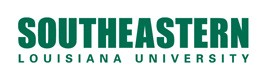 Graduate	HandbookDepartment of Teaching and LearningINTRODUCTIONSoutheastern Louisiana University’s Department of Teaching and Learning offers Master of Education in Curriculum and Instruction and Master of Education in Special Education degree programs to provide educators with the vehicle to acquire advanced knowledge in their chosen program area. These programs are rigorous and aligned with national, state, and institutional standards (specifically the Interstate Teacher Assessment and Support Consortium [InTASC] as well as standards specific to national professional organizations), the Louisiana Components of Effective Teaching (LCET), as well as the Department of Teaching and Learning’s Conceptual Framework. Candidates wishing to enter any of these Master of Education programs must meet all requirements for admission to Graduate School.The purposes of the Master of Education in Curriculum and Instruction are to: (1) prepare highly qualified and effective teachers for Louisiana’s PK-12 schools; (2) provide candidates with opportunities to develop pedagogical content knowledge, content knowledge in their area(s) of certification, and competencies reflecting the knowledge, skills, and dispositions to reach their full potential and impact PK-12 student learning; (3)develop candidates’ capabilities to provide professional services and leadership in schools, school districts, and professional organizations; (4) offer curriculum and instruction for earning a master’s degree that is guided by the Conceptual Framework and state and national standards; (5) provide intensive study in candidates’ selected area of concentration; and (6) enhance the candidates’ potential for serving students, parents, colleagues, and others in the educational community.CONCEPTUAL FRAMEWORKGeneral Statement:The Department of Teaching and Learning’s Conceptual Framework (CF) provides direction for the development of effective professionals. It is a living document that continuously evolves as opportunities and challenges emerge. The four components of the CF are the institutional standards used for candidate assessment in undergraduate and graduate programs. They are Knowledge of the Learner (KL), Strategies and Methods (SM), Content Knowledge (CK), and Professional Standards (PS). Diversity and Technologies are included in the assessment process as themes that are integrated throughout all programs in the educational unit.Knowledge of the Learner:Candidate’s understanding of the learner which is necessary to provide effective and equitable instructionThe educational unit prepares candidates to demonstrate and value sensitivity to the needs of all learners. Candidates acquire an understanding of learners as individuals and incorporate this knowledge as they progress through their educational experiences at Southeastern. As effective professionals, they continue that practice throughout their careers. Diversity is an integral part of the program, and Technologies are integrated throughout the program.Strategies and Methods:Strategies and methods appropriate to each program within the educational unit which are necessary to develop effective professionalsThe effective professional demonstrates best practices through inquiry, creativity, and reflective thinking. Constructive and reflective problem-solving processes require the effective professional to consider andintegrate complex information. Diversity is an integral part of the program, and Technologies are integrated throughout the program.Content Knowledge:Candidates’ thorough understanding of the content appropriate to the area of specializationCandidates exhibit depth of knowledge in their area of specialization and breadth of understanding of general subjects within the educational unit. Diversity is an integral part of the program, and Technologies are integrated throughout the program.Professional Standards:Established criteria that guide effective professionals in each discipline areaThe educational unit is based on professional standards, enabling candidates to develop the knowledge, skills, and dispositions to become effective professionals. University course objectives and learner outcomes are aligned with national, state, and institutional standards. Candidates incorporate professional standards as they progress through their educational experiences at Southeastern and continue that practice throughout their careers. Diversity is an integral part of the program, and Technologies are integrated throughout the program.Mission Statement: The Dept. of Teaching and Learning exists to serve the regional, state, national, and global communities by developing effective professionals through implementing innovative and progressive programs.Vision Statement: The faculty of the Dept. of Teaching and Learning prepares candidates to become effective professionals who set the standard for excellence through best practices.The following definitions are offered to help the reader understand the conceptual framework:Candidate: The Southeastern student.The Effective Professional: In the Dept. of Teaching and Learning, this is The Effective Educator. Learner: In the Dept. of Teaching and Learning, this is the PK-12 student.Partners: This is the wider professional community, including the Colleges of Arts, Humanities, and Social Sciences; Science and Technology; Nursing and Health Sciences; P-12 schools; and the professional community.Knowledge Base: This is the theoretical foundation in the appropriate field for best practices as applied to developing the conceptual framework.Diversity: The unit provides opportunities for candidates to understand the role of diversity and equity in the teaching and learning process. The effective professional can help all students learn and can teach from multicultural and global perspectives that draw on the histories, experiences, and representations of students from diverse cultural backgrounds.Technologies: Technologies are emphasized through all programs and is used to support and improve student learning.Knowledge: Candidates have a thorough understanding of subject matter they plan to teach and a thorough understanding of the central concepts, tools of inquiry, and structures of their fields, as delineated in professional, state, and institutional standards.Skills: Candidates have a thorough understanding of pedagogical and professional knowledge skills in their fields as delineated in professional, state, and institutional standards.Dispositions: Candidates work with students, families, and communities in ways that reflect the dispositions expected of professional educators as delineated in professional, state, and institutional standards.ADMISSION TO GRADUATE PROGRAMSAn applicant for admission into the Dept. of Teaching and Learning must submit:a completed online application, completed online immunization form, a non-refundable fee,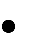 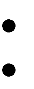 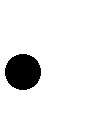 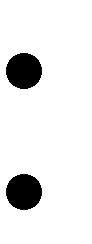 official copies of all transcripts,official copies of the required standardized test scores, andall other required paperwork to the admissions office prior to the established deadlines.To be admitted to the Master of Arts in Teaching (MAT) Program, Special Education, Early Intervention and the MAT, Elementary, Grades 1-5 Program, contact Dr. John Trowbridge @ John.Trowbridge@selu.edu.Regular Admission Status: If the candidate has successfully completed all requirements (submitted GRE scores and current teaching certificate, if required), the candidate is admitted with regular status.Contingent Admission Status: If the candidate has not submitted all materials (GRE scores and/or current teaching certificate), the candidate is admitted with contingent admission status.Other Graduate School Requirements: Candidates must maintain a 3.0 GPA in Graduate school to remain in good standing. No more than two courses with a grade of “C” will be accepted for credit and no more than twelve hours of graduate credit will be transferred from another accredited college or university. Transfer courses will not be accepted until the candidate has completed 12 hrs. at Southeastern. All programs must be completed within a six-year time limit. This time limit begins with the first course taken at Southeastern for the master’s degree (or when the first transfer course was taken) and ends with the successful completion of the action research project as well as all portfolio requirements (these items are explained during EDUC 601).REQUIRED PAPERWORKOnce the candidate has successfully submitted his/her current teaching certificate and GRE scores, he/she must make an appointment with the graduate coordinator (Dr. John Trowbridge @ John.Trowbride@selu.edu).Degree Plan: The department graduate coordinator/director or graduate faculty advisor will determine the degree plan for each graduate candidate. The degree plan must be signed by both the student and graduate coordinator prior to a graduate candidate’s applying for graduation. The degree plans for each graduate program can be found on the Southeastern website. Admission for Candidacy: All candidates seeking a master’s degree must be admitted to the candidacy for the degree. This entails the following:Admission to candidacy for the master’s degree provides official recognition that the candidate has attained a stage in advancement towards a degree.Prior to admission to candidacy for the master’s degree, candidates’ satisfactory progress towards the degree will be attested by their:Having achieved regular admission status.Having completed 12 hrs. of graduate degree credit at Southeastern with a cumulative GPA of at least 3.0Having a degree plan approved by their graduate coordinator/director or graduate faculty advisor.CONCENTRATION AREAS: CURRICULUM AND INSTRUCTIONECE/PK-3Elementary (1-5)English as a Second Language (ESL) LiteracyMiddle School (4-8) Secondary- Biology Secondary- Chemistry/Physics Secondary- EnglishSecondary- Foreign Languages Secondary- Mathematics Secondary- Social Studies Master Teacher Leader (MTL)CONCENTRATION AREAS: SPECIAL EDUCATIONEarly Intervention GiftedMild/Moderate DisabilitiesCONCENTRATION AREAS: PROFESSIONAL SPECIAL EDUCATIONEducational Diagnostician Inclusive PracticesInstructional and Assistive TechnologyPASS-PORTBeginning with the 2012 Summer Term, new candidates will be required to purchase Pass-Port online directly through the parent company of Pass-Port: Innovative Learning Assessment Technologies, LLC (ILAT).   Pass-Port provides candidates a tool for the creation of standards-based portfolios, a mechanism for sending and receiving feedback on portfolios, and portability of portfolios to other universities or job sites.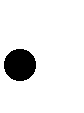    Pass-Port provides university faculties with a system to collect data and manage and evaluate candidate performance based upon coursework, field experiences, and clinical practice.   Pass-Port provides institutions with a mechanism to directly address the National Association for the Accreditation of Teacher Education (NCATE) Standards that require a viable method of collecting and analyzing data on program qualifications, initial candidate and advanced graduate performance, and unit operations to evaluate and improve the unit and its programs.Steps to Access and Pay for PASSPORT:Go to the PP login page: https://selu.pass-port.org Use your w# with the w as the username.Your initial password is pass-port all lowercase with the hyphen.A temporary password will be sent to your SLU Webmail. Go to your webmail to get the temporary password. Go back to the PP login page and use your w# and the temporary password to get into PP.You will be directed to a page to choose the type of subscription (7 year license - $108 or 1 year license - $38) and pay for it. This will give you access to PP.Graduate programs require that three portal folios be submitted: Emerging at the beginning of the program, Proficiency during the majority of coursework, and Capstone at the end of the program.Portfolio due dates for each semester are posted on the PP login page and on the electronic board outside the Teaching and Learning Department office.Help files to explain processes and portal folios can be found at: http://www.selu.edu/acad_research/colleges/edu_hd/passport  For questions not answered on the help page, email Camille.yates@selu.edu or john.trowbridge@selu.edu. COURSEWORK REQUIREMENTSMaster of Education in Curriculum and Instruction: In each concentration area, EDUC 660 and EDUC 601 are prerequisites for all other coursework in the programs. EDUC 693 and 695 are taken at the end of the program unless the candidate obtains department consent.Master of Education in Special Education: In each concentration area, EDUC 601 is required before all other coursework unless department consent is given.The following are approved degree plans for a Master of Education in Curriculum and Instruction and a Master of Education in Special Education:GRADUATE DEGREE PLAN (Elementary)NAME: 				Southeastern ID #:  W	 (LAST)	(FIRST)	(MIDDLE)ADDRESS:			 (BOX-STREET)	(CITY)	(STATE)(ZIP)DEGREE: 	MED-CI	MAJOR: 	ELEM	HOURS REQUIRED FOR DEGREE: 	*   Courses must be taken first.    ** Courses must be taken last.GRADUATE DEGREE PLAN (English as a Second Language)NAME: 				Southeastern ID #:   	 (LAST)	(FIRST)	(MIDDLE)ADDRESS:			 (BOX-STREET)	(CITY)	(STATE)(ZIP)DEGREE: MED-SPED			MAJOR: ESL	 HOURS REQUIRED FOR DEGREE: 		*   Courses must be taken first.** Courses must be taken last.GRADUATE DEGREE PLAN (GIFTED)NAME: 				Southeastern ID #:  W	 (LAST)	(FIRST)	(MIDDLE)ADDRESS:			 (BOX-STREET)	(CITY)	(STATE)(ZIP)DEGREE: 	MED-CI	MAJOR:  Gifted	 HOURS REQUIRED FOR DEGREE: 	 *   Courses must be taken first** Course must be taken lastGRADUATE DEGREE PLAN (LITERACY)NAME: 				Southeastern ID #:   	 (LAST)	(FIRST)	(MIDDLE)ADDRESS:			 (BOX-STREET)	(CITY)	(STATE)(ZIP)DEGREE:   MED-CI	MAJOR:  LITE	HOURS REQUIRED FOR DEGREE: 	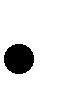 *   Courses must be taken first.  ** Courses must be taken last.   *** First Literacy Course; May be taken concurrently with 664 or 678.NAME: 				Southeastern ID #:   	 (LAST)	(FIRST)	(MIDDLE)ADDRESS:			 (BOX-STREET)	(CITY)	(STATE)(ZIP)DEGREE: 	MAJOR: 	HOURS REQUIRED FOR DEGREE: 	SOUTHEASTERN LOUISIANA UNIVERSITYGRADUATE DEGREE PLAN (MAT Early Intervention)NAME: 				Southeastern ID #:  W	 (LAST)	(FIRST)	(MIDDLE)ADDRESS:			 (BOX-STREET)	(CITY)	(STATE)(ZIP)DEGREE: MAT	MAJOR: SEEI	HOURS REQUIRED FOR DEGREE: 	*Courses must be taken first.NOTE: Alt cert students without a Master’s do not need to take ECE 601 and EDUC 601. Students need PRAXIS I, II, GRE, or ACT of 22 prior to beginning.SOUTHEASTERN LOUISIANA UNIVERSITYGRADUATE DEGREE PLAN (Middle School)NAME: 				Southeastern ID #:  W	 (LAST)	(FIRST)	(MIDDLE)ADDRESS:			 (BOX-STREET)	(CITY)	(STATE)(ZIP)DEGREE: 	MAJOR: 	HOURS REQUIRED FOR DEGREE: 	*   Courses must be taken first.   ** Courses must be taken last.SOUTHEASTERN LOUISIANA UNIVERSITYGRADUATE DEGREE PLAN (Secondary BIOLOGY)NAME: 				Southeastern ID #:  W	 (LAST)	(FIRST)	(MIDDLE)ADDRESS:			 (BOX-STREET)	(CITY)	(STATE)(ZIP)DEGREE: MED-CI			MAJOR: SECB	 HOURS REQUIRED FOR DEGREE: 		*   Courses must be taken first.** Courses must be taken last.GRADUATE DEGREE PLAN (Secondary- CHEMISTRY/PHYSICS)NAME: 				Southeastern ID #:   	 (LAST)	(FIRST)	(MIDDLE)ADDRESS:			 (BOX-STREET)	(CITY)	(STATE)(ZIP)DEGREE: 	MED-CI		MAJOR:	 HOURS REQUIRED FOR DEGREE: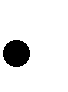 GRADUATE DEGREE PLAN (Secondary- ENGLISH)NAME: 				Southeastern ID #:  W	 (LAST)	(FIRST)	(MIDDLE)ADDRESS:			 (BOX-STREET)	(CITY)	(STATE)(ZIP)DEGREE: 	MAJOR: 	HOURS REQUIRED FOR DEGREE: 	*   Courses must be taken first.   ** Courses must be taken last.GRADUATE DEGREE PLAN (Secondary- FOREIGN LANGUAGE)NAME: 				Southeastern ID #:  W	 (LAST)	(FIRST)	(MIDDLE)ADDRESS:			 (BOX-STREET)	(CITY)	(STATE)(ZIP)DEGREE: 		MAJOR:	 HOURS REQUIRED FOR DEGREE:GRADUATE DEGREE PLAN (Secondary- MATH)NAME: 				Southeastern ID #:  W	 (LAST)	(FIRST)	(MIDDLE)ADDRESS:			 (BOX-STREET)	(CITY)	(STATE)(ZIP)DEGREE: MED-CI			MAJOR: SECM	 HOURS REQUIRED FOR DEGREE: 		*   Courses must be taken first.** Courses must be taken last.This Form Must Be Typed	Department of Teaching and LearningSOUTHEASTERN LOUISIANA UNIVERSITYGRADUATE DEGREE PLAN (Secondary- SOCIAL STUDIES)NAME: 				Southeastern ID #:  W	 (LAST)	(FIRST)	(MIDDLE)ADDRESS:			 (BOX-STREET)	(CITY)	(STATE)(ZIP)DEGREE: 		MAJOR:	 HOURS REQUIRED FOR DEGREE: 	NAME: 			Southeastern ID #:  W	 (LAST)	(FIRST)	(MIDDLE)ADDRESS:			 (BOX-STREET)	(CITY)	(STATE)(ZIP)DEGREE: MED-SPED			MAJOR: ELY/INT	 HOURS REQUIRED FOR DEGREE: 		*   Courses must be taken first.NAME: 				Southeastern ID #:    	 (LAST)	(FIRST)	(MIDDLE)ADDRESS:			 (BOX-STREET)	(CITY)	(STATE)(ZIP)DEGREE: 	MAJOR: 	HOURS REQUIRED FOR DEGREE: 	*Courses must be taken firstNAME: 				Southeastern ID #:   	 (LAST)	(FIRST)	(MIDDLE)ADDRESS:			 (BOX-STREET)	(CITY)	(STATE)(ZIP)DEGREE: 	MED-SPED		MAJOR: 	ED DIAG	 HOURS REQUIRED FOR DEGREE: 	36	*   Courses must be taken first.** Courses must be taken last.NOTE: Students are required to have documentation that they have taken at least one course in reading (elementary education, grades 1-5) or two additional reading courses (for secondary level teachers, grades 6-12) BEFORE enrolling in EDUC 661.NAME: 				Southeastern ID #:  W	 (LAST)	(FIRST)	(MIDDLE)ADDRESS:			 (BOX-STREET)	(CITY)	(STATE)(ZIP)DEGREE: 		MAJOR:	 HOURS REQUIRED FOR DEGREE: 	*   Courses must be taken first.(Instructional & Assistive Technology)NAME: 				Southeastern ID #:  W	 (LAST)	(FIRST)	(MIDDLE)ADDRESS:			 (BOX-STREET)	(CITY)	(STATE)(ZIP)DEGREE: 		MAJOR:	 HOURS REQUIRED FOR DEGREE: 	*Courses must be taken first.(M.Ed. CURRICULUM AND INSTRUCTION, MASTER TEACHER LEADER)NAME: 				Southeastern ID:  	 (LAST)	(FIRST)	(MIDDLE)ADDRESS:				 (BOX-STREET)	(CITY)	(STATE)(ZIP)DEGREE: 	MAJOR: 	HOURS REQUIRED FOR DEGREE: 	M.Ed. in Curriculum and Instruction-Early Childhood Education Grades PK-3 Concentration) NAME:                                                                             Southeastern ID: 					                                            (LAST)                     (FIRST)                           (MIDDLE) ADDRESS:												                                                                                                                                                                                  (BOX-STREET)                                                 (CITY)                                           (STATE)(ZIP) DEGREE:         		MAJOR: 				HOURS REQUIRED FOR DEGREE:  36	                              *   Courses must be taken first.   ** Courses must be taken last.Graduate Degree Plan (M.Ed. in Curriculum and Instruction- Library ScienceName: ___________________________________  Southeastern ID#: w________________			(last)		(first)		(middle)Address: __________________________________________________________________			   (box/street)					(city/state)			(zip)Degree: ____MED________Major: __				 Hours required for degree:____36____*Courses must be taken first. GRADUATE OFFICEUSE ONLYGRADUATE OFFICEUSE ONLYCOURSE PREFIX &NUMBERCOURSE TITLESEMESTERGRADEEDUC 601*Educational ResearchSPED 600 Introduction to the Education of Individuals withExceptionalitiesEDUC 650, 651, 652, 654,or 655 Subjects in Elementary School (Math, Social Studies, Science, Language Arts, and Music) [650, 651, 652, 654, 655]Another course from list above [EDUC 650, 651, 652,654, or 655] Subjects in Elementary School (Math, Social Studies, Science, Language Arts, and Music) [650, 651, 652, 654, 655]EDUC 657 or 678[Choose ONE] Reading in the Elementary School [657] Dyslexia & Related Disabilities in the Classroom [678]EDUC 660*Dimensions of Diversity for Education: Students, Families, Cultures, and CommunitiesEDUC 693**Leadership for ChangeEDUC 695**Capstone SeminarEDUC 691Curriculum Development in the Elementary SchoolEPSY 601 or 605[Choose ONE] Cognitive and Linguistic Development in Children [601]  The Psychological Foundations of Human Learning [605]EPSY 603Classroom Management and MotivationSPED 667Assessment & Instruction for Diverse Population in Inclusive ClassroomsGRADUATE OFFICEUSE ONLYGRADUATE OFFICEUSE ONLYCOURSE PREFIX &NUMBERCOURSE TITLESEMESTERGRADEEDUC 601*Educational ResearchCOMM 510Intercultural CommutationEDUC 516Methods for Teaching English as a Second LanguageEDUC 528Curriculum Design for Teaching English as a Second LanguageEDUC 550Practicum in Second Language Teaching (Independent Study)EDUC 660*Dimensions of Diversity for Education: Students, Families, Cultures, and CommunitiesEDUC 664Content Area and Reading & Study StrategiesEDUC 693**Leadership for ChangeEDUC 695**Capstone SeminarENGL 524Introduction to LinguisticsENGL 646, 577, or EDUC 654Workshop in the Teaching of Writing (ENGL 646), Foundations in Language and Literacy (ENGL 577), Language Arts in the Elementary School (EDUC 654)FLAN 501Applied Linguistics and Methodology (May sub with comparable course)SPED 667Assessment & Instruction for Diverse Population in Inclusive ClassroomsGRADUATE OFFICEUSE ONLYGRADUATE OFFICEUSE ONLYCOURSE PREFIX & NUMBERCOURSE TITLESEMESTERGRADEEDUC 601*Educational Statistics and ResearchEDUC 618Counseling for the GiftedEDUC 646Practicum in Teaching the Gifted ChildEDUC 647Creativity in Gifted EducationEDUC 648Characteristics of the Gifted ChildEDUC 649Methods & Materials in Education of the GiftedEDUC 660*Dimensions of Diversity for Education: Students, Families, Cultures, and CommunitiesEDUC 693**Leadership for ChangeEDUC 695**Capstone SeminarETEC 620 [EDUC 670]Infusion of Technology in the Content AreaSPED 667Assessment & Instruction for Diverse Population in Inclusive ClassroomsElective (3 credit hours)GRADUATE OFFICEUSE ONLYGRADUATE OFFICEUSE ONLYCOURSE PREFIX & NUMBERCOURSE TITLESEMESTERGRADEEDUC 601*Educational ResearchEDUC 516 or 528Methods for Teaching English as a Second Language (516) or Curriculum Design for Teaching English as a Second Language (528)EDUC 657/658***Reading in Elementary School [657] Reading in Secondary School [658]EDUC 660*Dimensions of Diversity for Education: Students, Families, Cultures, and CommunitiesEDUC 661Diagnostic & Prescriptive ReadingEDUC 664Content Area Reading and Study Strategies (Internet Streaming only)EDUC 665/666Elementary Levels- Practicum in Reading [665] Middle/Secondary Levels- Practicum in Reading [666]EDUC 678Dyslexia & Related Disabilities in the ClassroomEDUC 693**Leadership for ChangeEDUC 695**Capstone SeminarSPED 667Assessment & Instruction for Diverse Population in Inclusive ClassroomsELECTIVES:Choose ONE of the following:EDUC 648Characteristics of the Gifted ChildEDUC 654Language Arts in Elementary SchoolEDUC 677Foundations of Early LiteracyEPSY 601Cognitive and Linguistic Development in ChildrenEDUC 699Global Partnerships for Fostering Cultural Pluralism EDUC 691Curriculum Development in the Elementary SchoolGRADUATE OFFICEUSE ONLYGRADUATE OFFICEUSE ONLYCOURSE PREFIX & NUMBERCOURSE TITLESEMESTERGRADEMAT 610Fundamentals I: Teaching and Learning for General EducationMAT 615 or SPED 600Fundamentals II: Teaching and Learning for Special Education (MAT 615) or Introduction to the Education of Individuals with Exceptionalities (SPED 600)MAT 620Learning and Behavior Theories in General and Mild/Moderate Special EducationMAT 622Classroom Management and Organization for Elementary and Mild/Moderate Special EducationMAT 630Assessment I: General and Mild/Moderate Special EducationMAT 631Assessment II: Elementary and Mild/Moderate Special EducationMAT 640Introduction to Reading and Language Arts for Elementary and Mild/Moderate Special EducationMAT 650Integrated Learning Methods: Math, Physical Science, and Information LiteracyMAT 651Integrated Learning Methods: Life Sciences, Health, and P.E., and Informational LiteracyMAT 652Integrated Learning Methods: Social Studies, Arts, Music, and Informational LiteracyMAT 670Research Design for General and Mild/Moderate Special EducationMAT 688 orMAT 689Internship in Elementary Education (Grades 1-5)Student Teaching in Elementary in Elementary Education (Grades 1-5)GRADUATE OFFICEUSE ONLYGRADUATE OFFICEUSE ONLYCOURSE PREFIX & NUMBERCOURSE TITLESEMESTERGRADEEDUC 601*Educational ResearchECE 601Advanced Child Development and LearningSPED 682Foundations of Early Education for Young Children with DisabilitiesSPED 689Teaming, Physical, and Medical ManagementSPED 680Families in Early Intervention: Sociocultural Partnerships and Interdisciplinary PerspectivesEDUC 677Foundations of Early LiteracyMethodology & TeachingSPED 683Instructional Program Implementation for Young Children with DisabilitiesSPED 688Evaluation of Young Children with DisabilitiesEDUC 678Dyslexia and Related Disabilities in the ClassroomSPED 685Language & Literacy Development for Young Children with DisabilitiesStudent Teaching or InternshipSPED 694 or 693Teaching Internship in Special Education: Early Intervention or Student TeachingOther Courses:EDUC 657Reading in the Elementary SchoolGRADUATE OFFICEUSE ONLYGRADUATE OFFICEUSE ONLYCOURSE PREFIX & NUMBERCOURSE TITLESEMESTERGRADEEDUC 601*Educational ResearchEDUC 660*Dimensions of Diversity for Education: Students, Families, Cultures, and CommunitiesEDUC 693**Leadership for ChangeEDUC 695**Capstone SeminarSPED 667Assessment & Instruction for Diverse Population in Inclusive Classrooms (Can take EDUC 691 and tell instructor)EDUC 691Curriculum development in the Elementary SchoolContent Courses:(FOUR courses out of TWO colleges)College of Arts (2)College of Humanities (2)College of Social Sciences (2)College of Science and Technology (2)Concentration Courses: (TWO content courses from list below)EDUC 650****Mathematics in Elementary SchoolEDUC 651****Social Studies in Elementary SchoolEDUC 652****Science in Elementary SchoolEDUC 654****Language Arts in Elementary School****Choose TWO courses that correspond with content coursesGRADUATE OFFICEUSE ONLYGRADUATE OFFICEUSE ONLYCOURSE PREFIX & NUMBERCOURSE TITLESEMESTERGRADEEDUC 601*Educational ResearchSPED 600Introduction to the Education of Individuals with ExceptionalitiesEDUC 660*Dimensions of Diversity for Education: Students, Families, Cultures, and CommunitiesEDUC 692Curriculum and Instruction in the Secondary SchoolEDUC 693**Leadership for ChangeEDUC 695**Capstone SeminarEPSY 602, 603, or 605[Choose ONE]Adolescent Psychology [602]Classroom Management and Motivation [603]The Psychological Foundations of Human Learning [605]SPED 667Assessment & Instruction for Diverse Population in Inclusive ClassroomsChoose 4 600-level courses from the Concentration Area of science-Biology curriculum. (Refer to the Secondary Science curriculum.) Ex: (BIOL 598, 612, 615, or 616)GRADUATE OFFICEUSE ONLYGRADUATE OFFICEUSE ONLYCOURSE PREFIX & NUMBERCOURSE TITLESEMESTERGRADEEDUC 601*Educational ResearchEDUC 660*Dimensions of Diversity for Education: Students, Families, Cultures, and CommunitiesEDUC 692 (Take 691 and inform instructor)Curriculum and Instruction in the Secondary SchoolEDUC 693**Leadership for ChangeEDUC 695**Capstone SeminarSPED 667Assessment & Instruction for Diverse Population in Inclusive ClassroomsSPED 600Introduction to the Education of Individuals with ExceptionalitiesChoose ONE of the following:EPSY 602Adolescent PsychologyEPSY 603Classroom Management and MotivationEPSY 605The Psychological Foundations of Human LearningSUPPORT Courses:ENGL 567The Teaching of WritingENGL 606Studies in British LiteratureENGL 630Studies in American LiteratureENGL 645Creative Writing WorkshopGRADUATE OFFICE USEONLYGRADUATE OFFICE USEONLYCOURSE PREFIX &NUMBERCOURSE TITLESEMESTERGRADEEDUC 601*Educational ResearchEDUC 660*Dimensions of Diversity for Education: Students, Families, Cultures, and CommunitiesEDUC 692Curriculum and Instruction in the Secondary SchoolEDUC 693**Leadership for ChangeEDUC 695**Capstone SeminarSPED 667Assessment & Instruction for Diverse Population inInclusive ClassroomsSPED 600Introduction to the Education of Individuals with ExceptionalitiesChoose ONE of the following:EPSY 602Adolescent PsychologyEPSY 603Classroom Management and MotivationEPSY 605The Psychological Foundations of Human LearningSUPPORT Courses:TWO of the following:MATH 510Theory of NumbersMATH 514Fundamental Concepts of GeometryMATH 517Mathematical StatisticsMATH 544Real AnalysisMATH 550Complex AnalysisMATH 587Introduction to Operations ResearchMATH 605Applied StatisticsFor continuation please see 2nd page.For continuation please see 2nd page.For continuation please see 2nd page.For continuation please see 2nd page.TWO of the following:MTED 622Topics in Geometry for Teachers, 7-14MTED 623Topics in Calculus for Teachers, 7-14MTED 625Topics in Number Theory for Teachers, 7-14MTED 626Topics in Probability & StatisticsGRADUATE OFFICE USE ONLYGRADUATE OFFICE USE ONLYCOURSE PREFIX & NUMBERCOURSE TITLESEMESTERGRADEEDUC 601*Educational ResearchEDUC 660*Dimensions of Diversity for Education: Students, Families, Cultures, and CommunitiesEDUC 692Curriculum and Instruction in the Secondary SchoolEDUC 693**Leadership for ChangeEDUC 695**Capstone SeminarSPED 667Assessment & Instruction for Diverse Population in Inclusive ClassroomsSPED 600Introduction to the Education of Individuals with Exceptionalities*   Courses must be taken first.  ** Courses must be taken last.*   Courses must be taken first.  ** Courses must be taken last.*   Courses must be taken first.  ** Courses must be taken last.*   Courses must be taken first.  ** Courses must be taken last.Choose ONE of the following:EPSY 602Adolescent PsychologyEPSY 603Classroom Management and MotivationEPSY 605The Psychological Foundations of Human LearningChoose FOUR of the following:HIST 600Historical ResearchHIST 602Readings in HistoryHIST 605Seminar in American History to 1800HIST 606Seminar in American History 1800-1900HIST 607Seminar in American History since 1900HIST 610Seminar in Southern HistoryHIST 611Seminar in Louisiana HistoryFor continuation please see 2nd page.For continuation please see 2nd page.For continuation please see 2nd page.For continuation please see 2nd page.HIST 621Independent Study in HistoryHIST 635Introduction to Historical EditingHIST 636Introduction to Archival PracticeHIST 637Internship in Public HistoryHIST 630Seminar in History of Western ThoughtHIST 655Seminar in History and Political Science for TeachersGRADUATE OFFICEUSE ONLYGRADUATE OFFICEUSE ONLYCOURSE PREFIX & NUMBERCOURSE TITLESEMESTERGRADEEDUC 601*Educational ResearchECE 601Advanced Child Development and LearningEDUC 657Reading in the Elementary SchoolEDUC 677Foundations of Early LiteracyEDUC 678Dyslexia and Related Disabilities in the ClassroomSPED 770Seminar in Special EducationSPED 682Foundations of Early Education for Young Children with DisabilitiesSPED 683Instructional Program Implementation for Young Children with DisabilitiesSPED 685Language and Literacy Development for Young Children with DisabilitiesSPED 688Evaluation of Young Children with DisabilitiesSPED 680Families in Early Intervention: Sociocultural Partnerships and Interdisciplinary PerspectivesSPED 689Teaming, Physical, & Medical ManagementGRADUATE OFFICEUSE ONLYGRADUATE OFFICEUSE ONLYCOURSE PREFIX & NUMBERCOURSE TITLESEMESTERGRADEEDUC 601*Educational Statistics and ResearchSPED 670Instructional and Assistive Technology for Individuals with Disabilities in Educational and CommunityEnvironmentsSPED 770Seminar in Special EducationSPED 603 or EDUC 657Transition Issues for Individuals with Disabilities (4-8, 6- 12 majors) or Reading in the Elementary School (1-5 majors)SPED 608Evaluation of Individuals with Mild/Moderate DisabilitiesSPED 612Behavioral Assessment and Intervention with Individuals with DisabilitiesSPED 613Consulting Teacher StrategiesSPED 663Methods of Teaching Basic Subjects to Individuals with Mild/Moderate DisabilitiesSPED 686Learning Theory in Applied SettingsSPED 767Advanced Strategies for Developing Partnerships with Families of Children and Youth with DisabilitiesElective (3 hours)Elective (3 hours)GRADUATE OFFICEUSE ONLYGRADUATE OFFICEUSE ONLYCOURSE PREFIX & NUMBERCOURSE TITLESEMESTERGRADEEDUC 601*Educational ResearchEDUC 661Diagnostic and Prescriptive ReadingSPED 612Behavioral Assessment and Intervention with Individuals with DisabilitiesSPED 613Consulting Teacher StrategiesSPED 614Assessment and Diagnostic/Prescriptive Strategies of Individuals with ExceptionalitiesSPED 686Learning Theory in Applied SettingsSPED 708*Theories and Approaches to Assessing Individuals with Disabilities (Same as  SPED 608)SPED 710Advanced Theory & Practice in Assessment & Evaluation of Individuals with Exceptional Learning NeedsSPED 716**Supervised Internship in Evaluation of Individuals with ExceptionalitiesSPED 763Advanced Methods of Teaching Individuals with Disabilities (Same as SPED 663)SPED 767Advanced Strategies for Developing Partnerships with Families of Children and Youth with DisabilitiesSPED 770Capstone Seminar (Same as SPED 602)GRADUATE OFFICEUSE ONLYGRADUATE OFFICEUSE ONLYCOURSE PREFIX & NUMBERCOURSE TITLESEMESTERGRADEEDUC 601*Educational ResearchSPED 667Assessment & Instruction for Diverse Populations in Inclusive SettingsSPED 686Learning Theory in Applied SettingsSPED 703Advanced Transition Issues for Individuals with DisabilitiesSPED 708Theories and Approaches to Assessing Individuals with DisabilitiesSPED 741Practicum in Linking Assessment to InstructionSPED 763Advanced Methods of Teaching Individuals with DisabilitiesSPED 765Humanistic Approaches to Developing Inclusive ClassroomsSPED 767Advanced Strategies for Developing Partnerships with Families of Children and Youth with DisabilitiesSPED 770Capstone SeminarSelect 2 electivesGRADUATE OFFICEUSE ONLYGRADUATE OFFICEUSE ONLYCOURSE PREFIX & NUMBERCOURSE TITLESEMESTERGRADEEDUC 601*Educational ResearchSPED 686Learning Theory in Applied SettingsSPED 670Instructional & Assistive Technology for Individuals with Disabilities in Educational & Community EnvironmentSPED 704Effective Practices in Instructional & Assistive TechnologySPED 705Evaluation & Assessment for Instructional & Assistive TechnologySPED 706Practicum in Instructional & Assistive Technology for Individuals with DisabilitiesSPED 708Theories and Approaches to Assessing Individuals with DisabilitiesSPED 763Advanced Methods of Teaching Individuals with DisabilitiesSPED 767Advanced Strategies for Developing Partnerships with Families of Children and Youth with DisabilitiesSPED 770Capstone SeminarSelect 2 electivesCourse # and PrefixCourse TitleSemesterGradeEDUC 601*Educational ResearchEDUC 660Dimensions of Diversity for Education: Students, Families,Cultures, and CommunitiesSPED 667Assessment and Instruction for Diverse Populations inInclusive ClassroomsEDUC 693Leadership for ChangeEDUC 695Capstone SeminarConcentrationConsiderationsEDL 610Research Methods for Educational LeadersEDL 612Seminar 1: Fostering Vision and Leadership in EducationalEnvironmentsEDUC 690Instructional Coaching in SchoolsEDUC 691orEDUC 692Curriculum Development in Elementary School or Curriculum & Instruction in Secondary SchoolApproved ElectiveRequired Support Course – Must be in a content areaEDUC 675Special Topics in Elementary and Secondary EducationEDUC 700Internship for Teacher Leaders & Instructional CoachesGRADUATE OFFICE USE ONLYGRADUATE OFFICE USE ONLYCOURSE PREFIX AND NUMBERCOURSE TITLESEMESTERGRADEEDUC 601*Educational ResearchEDUC 660*Dimensions of Diversity for Education: Students, Families, Cultures, and CommunitiesSPED 667Assessment & Instruction for Diverse Populations in Inclusive ClassroomsEDUC 693**Leadership for ChangeEDUC 695**Capstone SeminarConcentrationEDUC 677 Foundations of Early LiteracyECE 603Theory and Curriculum in Early Childhood EducationECE 630Integrated Curricular Practices in Early Childhood EducationECE 602Assessment in Early Childhood EducationECE 601 Advanced Child Development and LearningECE 632Practicum in Early Childhood EducationChoose 1 elective (from below or another course approved by graduate coordinator):EDUC 678Dyslexia and Related Disabilities in the ClassroomEDUC 699Global Partnership for Fostering Cultural PluralismCourse # and PrefixCourse TitleSemesterGradeEDUC 601*Educational ResearchEDUC 660Dimensions of Diversity for Education: Students, Families, Cultures, and Communities SPED 667Assessment and Instruction for Diverse Populations in Inclusive ClassroomsEDUC 693Leadership for ChangeEDUC 695Capstone SeminarConcentrationLSED 501 or LSA 610Books and Related Materials for Children or BibliotheraphyLSED 502Books and Related Materials for Young PeopleLSA 503School Library AdministrationLSA 504Classification and CatalogingLSA 505Library Reference MaterialsLSA 580School Library PracticumSupport Course:EDUC 657/658Reading in the Elementary (657) or Secondary (658) School